Методика проведения Всероссийского конкурса РСПП«Флагманы бизнеса: динамика, ответственность, устойчивость – 2023»Методика устанавливает порядок проведения и подведения итогов, критерии оценки заявок, принятых к участию в Конкурсе.Устанавливаются следующие номинации Конкурса:Номинация «За динамичное развитие бизнеса»Номинация «За проект по импортозамещению»Номинация «За достижения во внешнеэкономической сфере»Номинация «За высокотехнологичный проект»Номинация «За климатический проект»Номинация «За вклад в устойчивое развитие территорий»Номинация «За высокое качество отчетности в области устойчивого развития/ESG»Номинация «За достижения в области охраны труда и здоровья работников»Номинация «За поддержку работников с семейными обязанностями, семьи, материнства и детства»Номинация «За развитие кадрового потенциала»Номинация «За активное внедрение принципов социального партнерства»Номинация «За экологически ответственный бизнес»Номинация «За лучшую практику взаимодействия крупного бизнеса с субъектами МСП»«За проект в сфере цифровизации»Участник Конкурса выбирает номинацию, по которой желает принять участие в Конкурсе, и заполняет анкету участника. Участник вправе выбрать несколько номинаций одновременно. К анкете участника должна быть приложена заполненная в электронном виде (MS Word, Excel) информация по указанной ниже форме. Все необходимые для участия в конкурсе документы направляются в РСПП только в электронном виде (MS Word, Excel) и по электронной почте. Заполненные от руки, сканированные, плохо читаемые и не соответствующие указанным требованиям документы рассматриваться не будут.Компания может быть исключена из числа участников на любом этапе конкурса в случае предоставления некорректных или неполных сведений. Участники Конкурса не должны иметь задолженности по заработной плате, страховым взносам в системы обязательного социального страхования работников и платежам в бюджеты всех уровней.Участники конкурса не должны иметь несчастных случаев на производстве со смертельным исходом по вине работодателя в течение одного года, предшествующего дате подачи заявки на Конкурс.Оргкомитет вправе запрашивать дополнительную информацию у участников во время проведения Конкурса. Победители в номинациях определяются Оргкомитетом конкурса на основе суммы баллов, полученных согласно данной методике.Количество победителей составляет не более 20% от общего числа номинантов.По решению Оргкомитета конкурса подсчет баллов и подведение итогов по номинации «За динамичное развитие бизнеса» может осуществляться отдельно для представителей крупного и среднего бизнеса и для представителей малого бизнеса. По предложению Оргкомитета может быть присуждено Гран-при конкурса.Претендентами на Гран–при Конкурса могут быть компании, попавшие в пятерку номинантов минимум в одной номинации из каждого из направлений Конкурса: экономическое, социальное и экологическое. Из данных компаний формируется «длинный список» претендентов на Гран-при.После определения «длинного» списка претендентов их оценка проводится исходя из мест, полученных компаний. Для расчетов используется обратная шкала с шагом в 1 балл, 5 баллов - первое место в номинации, пятое место - 1 балл. Полученные баллы суммируются. При расчете не учитываются места, полученные дочерними и зависимыми компаниями.На Гран-при может претендовать компания с максимальным количеством баллов из «длинного» списка. В случае равенства баллов по решению Оргкомитета возможно вручение двух Гран-при.В случае выставления экспертной оценки, базирующейся на качественных, а не количественных данных, каждая из заявок должна быть рассмотрена минимум двумя экспертам. При итоговой оценке берется средний балл, рассчитываемый по выставленным экспертами оценкам.Номинация «За динамичное развитие бизнеса»Участники конкурса по номинации «За динамичное развитие бизнеса» заполняют таблицу в MS Excel «Таблица за динамичное развитие бизнеса» (прилагается).рост выручки от реализации продукции (услуг) в отчётном году и в предшествующие 2 года;рост чистой прибыли в отчётном году и в предшествующие 2 года;увеличение производительности труда в отчётном году и в предшествующие 2 года;осуществление вложений в технологические инновации;рост инвестиций в основной капитал;экспорт продукции на внешние рынки;реализация проектов во внешнеэкономической сфере, по импортозамещению, высокотехнологичных проектов, климатических проектов и проектов в сфере энергоперехода, цифровизации (при условии представления в составе заявки информации о данных проектах).Компании, набравшие 0 баллов по трем и более критериям из числа критериев 1-5, исключаются из числа номинантов. Таблица к номинации «За динамичное развитие бизнеса» 1. Участник конкурса заполняет таблицу по данной номинации в Excel («Таблица за динамичное развитие бизнеса»). Ниже указана справочная информация.В конкурсе по данной номинации могут принимать участие только компании, которые ведут экономическую деятельность, приносящую доход, не менее 3 лет.2. Основные показатели, характеризующие динамику и устойчивость развития организации:Критерий устойчивости роста Компании дополнительно начисляется по 1 баллу за каждый показатель, в случае если выручка/прибыль/производительность труда росли в течение всего периода 2021-2023 гг. Методика оценки.Интервалы шкалы для присвоения значения показателям сформированы исходя из практики проведения Конкурса в предшествующие годы. При построении шкал каждому баллу соответствует интервал значений показателя при условии соблюдения приблизительного равенства используемых интервалов по числу компаний.Итоговая сумма баллов = (Х1+K1)+(Х2+K2)+(Х3+K3)+Х4+Х5+Х6+Х7,где: Хi – количество баллов по основным критериям, Кi – количество баллов по критерию устойчивости ростаНоминация «За проект по импортозамещению»Участники оцениваются на основании информации о реализуемых проектах, направленных на импортозамещение и снижение зависимости от иностранных поставщиков, при этом дополнительное преимущество имеют проекты, чья продукция обладает экспортным потенциалом.Информация о проекте должна быть представлена участниками конкурса в соответствии со следующей структурой: Таблица к номинации «За проект по импортозамещению»Формула для расчета итогового балла:,где Qi – количество баллов по соответствующему критерию (присваивается экспертами на основании представленной информации).Номинация «За достижения во внешнеэкономической сфере»В целях данной номинации оцениваются проекты по выпуску экспортной продукции (услуг) либо выходу на экспорт с новой продукцией либо выходу на новые рынки и (или) осуществлению инвестиций в зарубежное производство (в том числе, в сбытовую и/или сервисную сеть), совместные инвестиционные проекты с иностранной компанией, реализуемые в России или за рубежом.Оцениваются организации за достижения в реализации проектов в сфере международного торгово-экономического и инвестиционного сотрудничества. Оцениваются достижения по проектам, реализованным в 2022-2023 гг. на территории (с участием иностранных партнеров, а также экспортноориентированные) и за пределами территории Российской Федерации (самостоятельно или с участием иностранных партнеров). Минимальные значения показателей по проектам, представляемым на рассмотрение на конкурсе (в целом): для экспорта: 5 млн рублей/ 100 тыс. долл. США; инвестиций – 50 млн рублей/ 1 млн долл. США. Проекты, связанные с экспортом и инвестициями, оцениваются в рамках одной категории. Таблица к номинации «За достижения во внешнеэкономической сфере»Полученные баллы суммируются. Компании, набравшие 0 баллов по пяти и более критериям, исключаются из числа номинантов.Номинация «За высокотехнологичный проект»В рамках номинации оцениваются высокотехнологичные/инновационные проекты компаний.Таблица к номинации «За высокотехнологичный проект»Номинация «За климатический проект»В рамках номинации оцениваются климатические проекты.Для целей данной номинации климатическими могут считаться проекты, которые направлены на достижение целей Парижского соглашения, приводят к сокращению/предотвращению выбросов или к увеличению их поглощения, в том числе природными экосистемами, соответствуют принципам и целям устойчивого развития.Таблица к номинации «За климатический проект»Номинация: «За вклад в устойчивое развитие территорий»Заявка компании оцениваются на основании информации о реализуемых программах (проектах),  и результатах (вклада) компании в устойчивое развитие территорий. Описание программы (проектов):Наименование организации ___________________________________________Количество сотрудников (только в России, если организация международная)______тыс. чел. Количество регионов присутствия (перечислите)______________________________________________________________________________________Информация о программе (проектах) должна быть представлена в виде текста (до 4-6 стр.) с описанием по следующей структуре:- Проблемы территорий, на решение которых направлена  реализация программы, в т.ч. показать связь, на достижение и решение каких задач ЦУР и нацпроектов направлена деятельность компании (программы) в территориях.- Наличие оформленной, документально подтвержденной позиции, стратегии, политики организации в области социальной деятельности в территории присутствия и/или отдельных ее ключевых направлений по номинации (напр., политика в области социальных инвестиций, благотворительная политика и т.п.). (Приложите в электронном виде или укажите ссылку на электронный ресурс).- Наличие информации о соответствие корпоративных целей и задач, направлений и результатов деятельности, отвечающих ЦУР 2030 и национальным проектам.- Динамика (2021-2023 гг.), общих затрат на программы (комплекс мероприятий) в тыс. руб., в том числе в разбивке на затраты организации и партнеров.- Документально подтвержденное партнерство в реализации социальных инвестиций, социальных программ в территории присутствия. Например: соглашения о партнерстве, совместные программы и другое (перечислите).- Направления деятельности компании по устойчивому развитию территорий и описание программы (проектов) по ним, включая: краткое содержание программ, сроки реализации, цели и задачи, партнеров программы, организационные процедуры и механизмы реализации, охват участников, результаты).- Результаты социальной деятельности, характеризующие вклад компании в решение социальных проблем и устойчивого развития территории (количественные и качественные показатели).- Информированность сообщества о программах: размещение на интернет-сайте, в нефинансовых отчетах, СМИ, публикации и т.п. (перечислите или дайте ссылки на интернет–ресурсы).- Наличие включенных политик и программ в Библиотеку корпоративных практик РСПП социальной направленности и Сборники лучших практик РСПП и др. по направлению номинации (Перечислите).- Признание программ (проектов) в сообществе: результаты конкурсов, премий за период 2021-2023 гг. (перечислите).Методика оценки.Оценка проводится группой экспертов в области корпоративной социальной ответственности и устойчивого развития. Для определения результатов используется метод бальных оценок по критериям. Таблица экспертной оценки заявки компании в баллах (указан мах балл, который может быть поставлен экспертом).Номинация «За высокое качество отчетности в области устойчивого развития/ESG»Оценивается заявка организации на участие в номинации за достижения в области подготовки отчётов и процесса развития нефинансовой отчетности по устойчивому развитию, содержащих ключевые результаты деятельности по избранным компанией приоритетам.Списки участников Конкурса по данной номинации могут быть дополнены организациями, чьи отчеты получили публичное признание (участники Национального Регистра корпоративных нефинансовых отчетов).Заявка по номинации должна включать информацию: наличие стратегии развития, политик, регламентов по ключевым направлениям, системе управления, организации деятельности, управления, оценке и пр.наличие регистрации в Национальном Регистре корпоративных нефинансовых отчетов РСПП (отчеты в области устойчивого развития, социальные, экологические, интегрированные); периодичность отчетности и количество выпущенных отчётов;полнота раскрытия информации по ключевым областям ответственной деловой практики, включая экономические, экологические и социальные аспекты (стратегия, система управления, результаты деятельности);использование при подготовке отчета систем отчетности и рекомендаций, принятых в мировой и отечественной практике в этой области (GRI Standards, SASB, TCFD, CDP, UNCTAD, ISO 26000, Социальная хартия российского бизнеса и пр.);раскрытие в отчетах информации по взаимодействию с заинтересованными сторонами; сведения о независимом подтверждении отчетов (профессиональный аудит, общественное заверение);соответствие целей, задач, направлений и результатов деятельности, отвечающих ЦУР 2030 и национальным проектам.об оценке компании на основе отчетной информации в рамках индексах и рейтингов устойчивого развития.Методика оценки.Списки организаций (базовый и сформированный на его основе, список для рейтинговой оценки) определяется из числа компаний, выпускающих отчеты в области устойчивого развития, с учетом результатов отбора в соответствии с настоящей Методикой и Положением о Конкурсе.Оценку отчетов проводят члены Экспертного совета РСПП по нефинансовой отчетности по критериям согласно таблице (показан max  балл, который может поставить эксперт по каждому из критериев). Номинация «За достижения в области охраны труда и здоровья работников» Оцениваются организации за общественно признанные корпоративные инициативы, проекты, программы по улучшению условий и охраны труда, достижение положительных результатов в снижении числа рабочих мест с вредными и (или) опасными условиями труда, уровня производственного травматизма и профессиональной заболеваемости, за реализацию предупредительных мер, направленных на снижение уровня производственного травматизма и профессиональной заболеваемости, осуществление мер по улучшению здоровья работников. Участник конкурса заполняет таблицу по данной номинации в формате MS Word. При проведении оценки по номинации учитываются: 1. Функционирование системы управления охраной труда в организации, наличие документально оформленной политики (стратегии) в области охраны труда и здоровья работников.2. Наличие программ, планов мероприятий по реализации политики в области охраны труда, направленных на создание безопасных условий труда, предотвращение производственного травматизма и профессиональной заболеваемости. 3. Наличие отчетности, информационных материалов о результативности реализации программ и планов мероприятий организаций по вопросам улучшения условий и охраны труда, оздоровлению работников. 4. Возможность распространения опыта за пределами организации и его тиражирования. 5. Признание эффективности деятельности организации по реализации мер, направленных на создание безопасных условий труда, предотвращение производственного травматизма и профессиональной заболеваемости в сообществе, оздоровление работников (результаты конкурсов, рейтингов компаний, включение в Библиотеку корпоративных практик РСПП социальной направленности и Сборники лучших практик, и пр.).Для участия в Конкурсе по данной номинации необходимо предоставить следующую информацию. Таблица к номинации«За достижения в области охраны труда и здоровья работников»Наименование организации ___________________________________________________________________________________________________________________________.Несчастные случаи на производстве со смертельным исходом по вине работодателя в течение одного года, предшествующего дате подачи заявки на Конкурс, отсутствуют.Основные показатели, характеризующие деятельность организации по вопросам улучшения условий и охраны труда, здоровья работников: Методика оценки.Списки организаций (базовый и сформированный на его основе список для рейтинговой оценки) определяются с учетом результатов отбора в соответствии с настоящей Методикой и Положением о Конкурсе из числа организаций, имеющих признанные достижения в области улучшения условий и охраны труда (результаты соответствующих конкурсов, рейтингов, независимых экспертиз, награды за достижения в области номинации, включение в Библиотеку корпоративных практик социальной направленности РСПП, в Сборники лучших практик и пр.).Для определения рейтинга компаний используется метод балльных оценок по критериям. Решение о номинантах Конкурса принимается по результатам балльной оценки деятельности организации в области улучшения условий и охраны труда, оздоровления работников.Номинация: «За поддержку работников с семейными обязанностями, семьи, материнства и детства»Оцениваются организации за достижения в реализации программ (комплекса мероприятий), значимых корпоративных инициатив, направленных на поддержку семьи, детства, материнства, работников с семейными обязанностями, многодетных семей.Заявка компании оцениваются на основании информации о реализуемых программах (проектах) в поддержку семьи, детства, материнства, работников с семейными обязанностями, многодетных семейФормат описания программы:Наименование организации ___________________________________________Количество сотрудников (только в России, если организация международная)______тыс. чел. Количество регионов присутствия  (перечислите)______________________________________________________________________________________Информация о программе (проектах) должна быть представлена в виде текста (до 4-6 стр.) с описанием по следующей структуре:- закрепление в корпоративных локальных нормативных актах мероприятий поддержки: политика, коллективный договор; план действий/перечень мероприятий, положение о комиссии или подкомиссии, (приложите в электронном виде или укажите ссылку на электронный ресурс).- цели и задачи компании по направлению, на достижение и решение каких задач ЦУР и нацпроектов направлена деятельность компании (программы); - динамика общих затрат за 2021-2023 гг. на программы (комплекс мероприятий) (тыс. руб.) организации и партнерские в совокупности.- документально подтвержденное партнерство в реализации социальных инвестиций, социальных программ по направлению. Например: соглашения о партнерстве, совместные программы и другое (перечислите).- направления деятельности организации (согласно номинации) и программы по ним, направленные:на работников;на жителей в территориях. Дайте их краткое описание (охват, наличие социальных гарантий сверх установленных законодательством, меры поддержки в укрепление института семьи и семейных ценностей, материнства и детства, многодетных семей и др.) - результаты социальной деятельности, характеризующие вклад компании в решение социальных проблем по тематике номинации (количественные и качественные показатели) на основе реализации: внутренних программ и программ, направленных на внешнее сообщество;- информированность сообщества о программах: размещение на интернет-сайте, в нефинансовых отчетах, СМИ и т.п.- включение политик, программ в Библиотеку корпоративных практик РСПП социальной направленности и Сборники лучших практик по направлению номинации (перечислите);- признание организации за программы (проекты) по направлению номинации в сообществе (результаты конкурсов, премий; Методика оценки.Оценка проводится группой экспертов в области корпоративной социальной ответственности и устойчивого развития. Для определения результатов используется метод бальных оценок по критериям. Таблица экспертной оценки заявки компании в баллах(указан мах балл, который может быть поставлен экспертом). Номинация «За развитие кадрового потенциала»Оцениваются организации за общественно признанные корпоративные инициативы, проекты, программы в достижении высокой эффективности деятельности в области развития персонала, включая профессиональное обучение работников, создание условий и мотивации для реализации способностей работников и их карьерного роста, обеспечение занятости лиц с ограниченными возможностями.Критерии оценки:Наличие оформленной, документально подтвержденной стратегии и политики кадрового развития организации, по которой представлена практика (стратегические документы, планы мероприятий, нефинансовые отчеты и т.д.).Определение целей программ (практики) и их отражение в обязательствах, публичных документах, включая коллективные договоры, информационных материалах, программах.2. Результативность программ по развитию персонала и реализуемых инициатив, наличие подтверждающей информации, ее отражение в публичных материалах (описание конкретных результатов и показателей).3. Наличие показателей, отражающих практику, достигнутые результаты проведенной работы, динамика изменения показателей.4. Возможность распространения опыта за пределами предприятия и его тиражирования.Для участия в Конкурсе по данной номинации необходимо предоставить следующую информацию: Таблица к номинации «За развитие кадрового потенциала»Наименование компании _____________________________________________________________________________________________________________________________.Основные показатели, характеризующие деятельность организации по развитию персонала:Методика оценкиСписки организаций (базовый и сформированный на его основе список для рейтинговой оценки) определяется с учетом результатов отбора в соответствии с настоящей Методикой и Положением о Конкурсе из числа организаций, имеющих признанные достижения в области кадровых стратегий (результаты соответствующих конкурсов, рейтингов, независимых экспертиз, награды за достижения в области номинации, включение в Библиотеку корпоративных практик социальной направленности РСПП, в Сборники лучших практик и пр.).Для определения рейтинга организаций используется метод балльных оценок на основе критериев. Решение о номинантах Конкурса принимается по результатам бальной оценки деятельности организации в области развития персонала.Образец заполнения Номинация «За активное внедрение принципов социального партнерства»В данной номинации оценивается создание организацией условий для развития социального партнерства в сфере труда: членство в объединении работодателей любого уровня, присоединение к соглашению в сфере социально-трудовых отношений на любом уровне социального партнерства, наличие коллективного договора и выполнение его условий, содействие деятельности профсоюзов.Критерии оценки:Участие в социальном партнерстве (членство в объединении работодателей, присоединение к соглашению любого уровня социального партнерства, наличие коллективного договора, наличие локальных актов, улучшающих положение работников) Результативность актов социального партнерства (условий (обязательств) коллективного договора) Содействие деятельности профсоюзов, учет мнения представительного органа работников при принятии локальных нормативных актов, создание условий для осуществления деятельности профсоюза, использование механизмов комиссии по ведению коллективных переговоров и комиссии по трудовым спорам и их результативность.Для участия в Конкурсе по данной номинации необходимо предоставить следующую информацию:Таблица к номинации «За активное внедрение принципов социального партнерства»Наименование организации _____________________________________________________________________________________________________________________________.Основные показатели, характеризующие деятельность организации по развитию социального партнерства в сфере труда в 2023 году:Списки организаций (базовый и сформированный на его основе список для балльной оценки) определяются с учетом результатов отбора в соответствии с настоящей Методикой и Положением о КонкурсеДля определения рейтинга компаний используется метод балльных оценок исходя из показателей таблицы. При оценивании пунктов 2, 3, 4 таблицы, в случае, если к участнику Конкурса по настоящей номинации применимы несколько показателей, баллы суммируются.Все подтверждающие документы направляются в РСПП только в электронном виде (MS Word, Excel, pdf) и по электронной почте.Номинация «За экологически ответственный бизнес»В данной номинации, прежде всего, устанавливается объем оборота компании/предприятия в денежном выражении за год с тем, чтобы определить масштаб оцениваемого производства (в млрд. руб.)Участники конкурса будут классифицированы на группы с разной годовой выручкой:- до 1 млрд. руб.;- до 1-5 млрд. руб.;- до 5-10 млрд. руб.;- 10-50 млрд. руб.;- более 50 млрд. руб.Победителем в номинации «За экологическую ответственность» признается компания, набравшая наибольшее количество баллов по следующим критериям:1) снижение/увеличение негативного воздействия на окружающую среду по ключевым показателям (загрязняющим веществам) в процентах к предыдущему периоду: выбросы, сбросы и твердые отходы;2) наличие сертифицированных (регистрированных) систем экологического менеджмента;3) затраты на охрану окружающей среды (млн. руб.) включают стоимость реализованных мероприятий, позволивших снизить воздействия производства на окружающую среду, в том числе природоохранные сооружения и объекты, а также затраты на поддержку эко-менеджмента и эко-образования;4) снижение/увеличение платы, штрафов, ущербов за негативное воздействие на окружающую среду;5) участие в законотворческой и иной общественной деятельности.Все оценки по указанным показателям переводятся в баллы и суммируются в соответствии с указаниями, изложенными в прилагаемой таблице с примером расчета. При равенстве баллов при итоговом подсчете предпочтение отдается тем компаниям, у которых больше масштаб затрат на снижение воздействия на окружающую среду.Таблица к номинации «За экологически ответственный бизнес»ПримерРАЗЪЯСНЕНИЯ ПО БАЛЛЬНОЙ СИСТЕМЕ ОЦЕНКИПо 1 пункту: Баллы начисляются по шкале:За снижение выбросов/сбросов/отходов по среднему в процентах к предыдущему периоду с положительным знаком:За увеличение выбросов/сбросов/отходов по среднему в процентах к предыдущему периоду с отрицательным знаком:Итого по приведенному в п.1 примеру - 5 балловПо 2 пункту:Количество систем – один балл.Итого по приведенному примеру - 3 баллаПо 3 пункту:Суммируются 2 последних года В случае, если расходы составляют более 10 млн.руб., то общая сумма затраченных средств делится на 10 млн.руб. и заявителю присуждаются дополнительные баллы по той же шкале (по 10 баллов за каждые 10 млн.руб. затрат плюс баллы за остаток менее 10 млн.руб.).Итого по приведенному в п.3 примеру: 9.138 баллов (9.136.000.000 руб. : 10.000.000 руб. х 10 баллов = 9130 баллов + 8 баллов (на остаток средств в объеме 6 млн.руб. (до 7,5 млн.руб.) + 5.503 баллов (5.500.000.000 руб. : 10.000.000 руб. х 10 баллов = 5.500 баллов + 7 баллов (на остаток средств в объеме 3 млн.руб. (до 5 млн.руб.) = 14.645 баллов.По 4 пункту:Баллы начисляются по шкале:За снижение платы, ущербов, штрафов в процентах к предыдущему периоду с положительным знаком:За увеличение платы, ущербов, штрафов в процентах к предыдущему периоду с отрицательным знаком:Если в предыдущем году штрафов не было, а в текущем - появились – процент увеличения считается равным 100%.Итого по примеру, приведенному в п.4, - минус 9 баллов.По 5 пункту:Участие предприятия в работе общественной организации в области охраны окружающей среды и природопользования на постоянной основе (как член Совета, Комитета, Комиссии и пр.) – один балл.Итого по приведенному в п.5 примеру – 5 баллов.По 6 пункту:(1)	Указаны цели и задачи компании, отвечающие выбранным целям устойчивого развития (ЦУР) 2030 – 3 балла;(2)	Указаны корпоративные программы, отвечающие достижению конкретных ЦУР 2030 (и каких?) – 2 балла.ИТОГО: по примерам во всех 6 пунктах: 5 + 3 + 14.645 -9 + 5 +3 = 14.652 баллов.Номинация «За лучшую практику взаимодействия крупного бизнеса с субъектами МСП»Участники оцениваются на основании информации о реализуемых проектах, направленных на повышение эффективности взаимодействия крупного бизнеса с субъектами МСП.Информация о проекте должна быть представлена участниками конкурса в соответствии со следующей структурой: Таблица к номинации «За лучшую практику взаимодействия крупного бизнеса с субъектами МСП»Формула для расчета итогового балла:,где Qi – количество баллов по соответствующему критерию (присваивается экспертами на основании представленной информации).Номинация «За проект в сфере цифровизации»В рамках номинации оцениваются проекты по разработке и (или) внедрению в деятельность компании следующих технологий «Промышленности 4.0»:  Интернет вещей«цифровой двойник» производстваBig Dataискусственный интеллектвиртуальная и дополненная реальностьроботизация производственных операцийумные датчики 3D-печатьблокчейнбио- и нейротехнологииквантовые вычисления новые коммуникационные интернет-технологиибеспилотные технологиидругие технологии, направленные на масштабную автоматизацию бизнес-процессов. Таблица по номинации «За проект в сфере цифровизации»Решение о победителях Конкурса в номинации принимается по результатам суммарной балльной оценки проекта.№ критерияНаименование показателя (критерия), представляемого на конкурс организациейОценка экспертовСредний темп прироста выручки от реализации товаров (услуг) в 2021-2023 г.: ________%Если темп <5% – 1 балл;Если темп от 5% до 15% – 2 балла;Если темп от 15% до 20% – 3 балла;Если темп от 20% до 35% – 4 балла;Если темп выше 35% – 5 баллов.В случае если средний темп прироста выручки принимает отрицательное значение, компания получает 0 баллов.Средний темп прироста чистой прибыли в 2021-2023 гг.: ________%Если темп <3% – 1 балл;Если темп от 3% до 5% – 2 балла;Если темп от 5% до 10% – 3 балла;Если темп от 10% до 25% – 4 балла;Если темп выше 25% – 5 баллов.В случае если средний темп роста прибыли принимает отрицательное значение, компания получает 0 баллов. Компании, показавшие убыток в каком-либо году за период 2021-2023 гг., получают 0 баллов по данному критерию Средний темп прироста производительности труда в 2021-2023 гг.:___________%Производительность труда рассчитывается как выручка на одного работающего. Если рост <5% – 1 балл;Если рост от 5% до 10% – 2 балла;Если рост от 10% до 15% – 3 балла;Если рост от 15% до 20% – 4 балла;Если рост выше 20% – 5 баллов.В случае снижения производительности труда компания получает 0 баллов.Затраты на технологические инновации в 2023 г.: ____________ (млн. руб.) и их доля в совокупном объёме реализации продукции (услуг): __________% Затраты на технологические инновации включают в себя затраты на исследования и разработку новых продуктов, услуг и методов их производства (передачи), новых производственных процессов, производственное проектирование, дизайн и другие разработки (не связанные с научными исследованиями и разработками), приобретение машин и оборудования, связанных с технологическими инновациями, приобретение новых технологий (в т.ч. права на патенты, лицензии на использование изобретений, промышленных образцов, полезных моделей) и иные затраты, которые учитываются при заполнении соответствующего раздела формы федерального статистического наблюдения №4-инновация.Если доля <2% – 1 балл;Если доля от 2% до 5% – 2 балла;Если доля от 5% до 15% – 3 балла;Если доля от 15% до 25% – 4 балла;Если доля свыше 25% – 5 баллов.При отсутствии затрат на технологические инновации в 2023 г. г. компания получает 0 баллов. Темп прироста инвестиций в основной капитал за 2023 г.: ________%Если темп <5% – 1 балл;Если темп от 5% до 10% – 2 балла;Если темп от 10% до 15% – 3 балла;Если темп от 15% до 25% – 4 балла;Если темп выше 25% – 5 баллов.В случае отсутствия или снижения инвестиций в основной капитал в 2023 году компания получает 0 баллов. Объём и доля экспорта в общем объёме реализации продукции в 2023 г. Если доля <5% – 1 балл;Если доля от 5% до 15% – 2 балла;Если доля от 15% до 35% – 3 балла;Если доля от 35% до 50% – 4 балла;Если доля выше 50% – 5 баллов.В случае отсутствия экспорта в 2023 г. компания получает 0 баллов. Наличие у компании проектов по импортозамещению или проектов во внешнеэкономической сфере, по импортозамещению, высокотехнологичных проектов, климатических проектов и проектов в сфере энергоперехода, цифровизации, представленных по форме, приведенной нижеПри наличии развернутой информации о проекте компания получает по 1 баллу за каждый из проектов, при наличии краткой информации – 0,5 балла, при отсутствии – 0 баллов.Наименование проекта: _____________________________________________________Наименование проекта: _____________________________________________________Краткое описание проекта (максимальная экспертная оценка по нижеперечисленным критериям – 5 баллов):(не более 10 тыс. знаков)1.1 Производимая продукция (в том числе, ее характеристики, потребительские свойства, желательно – в сравнении с импортными аналогами)(не более 10 тыс. знаков)1.2 Описание потребности в продукции и иных предпосылок для реализации проекта(не более 10 тыс. знаков)1.3 Применяемые в производстве технологии(не более 10 тыс. знаков)1.4 Уровень локализации производства (для продукции, относящейся к кодам 25-32 в соответствии с ОКПД 2), рассчитываемый как доля используемого сырья, материалов и комплектующих российского происхождения в стоимости(не более 10 тыс. знаков)1.5 Доля импорта на рынке данной продукции на момент начала реализации проекта (в процентах)(не более 10 тыс. знаков)Доля на рынке импортозамещающей продукции, которую удалось либо планируется занять, в процентах (максимальная оценка - 5 баллов)Объем инвестиций в проект за весь период реализации проекта, млн. руб. (максимальная оценка - 5 баллов)Объем реализованной продукции в 2023 г. в стоимостном выражении, млн. руб. (максимальная оценка - 5 баллов)Объем экспорта продукции в 2023 г. в стоимостном выражении, млн. руб. - при наличии (максимальная оценка - 5 баллов)Наличие положительных внешних эффектов от реализации проекта: создание рабочих мест, позитивное влияние на смежные сектора экономики, улучшение качества жизни людей (максимальная оценка - 5 баллов)Название компанииНаименование проекта/проектовОсновной ОКВЭДВыручка от реализации товаров (услуг) в 2023 г., млн. руб.Объем общих (включая иностранного партнера) инвестиций в проект:a.	50 млн рублей – 250 млн рублей (1 балл);b.	250 млн рублей – 500 млн рублей (2 балла);c.	500 млн рублей – 1 млрд рублей (3 балла);d.	1 млрд рублей – 5 млрд рублей (4 балла);e.	Свыше 5 млрд рублей (5 баллов).(указать объем инвестиций)Предполагает ли реализация проекта формирование новых международных (глобальных, региональных) цепочек создания добавленной стоимости (ЦДС): да (организация создает новые ЦДС), да (организация встраивается в существующие ЦДС), нет (максимальная оценка – 3 балла).Предполагает ли реализация проекта внедрение новых технологий производства и управления, технологический трансфер: да (не имеющих аналогов на международном уровне), да (не имеющих аналогов в Российской Федерации), нет (максимальная оценка – 3 балла).Объем экспорта продукции:a.	5 млн рублей – 50 млн рублей (1 балл);b.	50 млн рублей – 250 млн рублей (2 балла);c.	250 млн рублей – 500 млн рублей (3 балла);d.	500 млн рублей – 1 млрд рублей (4 балла);e.	1 млрд рублей – 5 млрд рублей (5 баллов);f.	Свыше 5 млрд рублей (6 баллов).(указать объем экспорта)Благодаря реализации проекта начаты поставки на экспорт новых (не поставлявшихся ранее товаров): да, нет (максимальная оценка – 3 балла).Благодаря реализации проекта компания вышла на новые экспортные рынки: да, нет (максимальная оценка – 4 балла).Название компанииНаименование проекта/проектовОсновной ОКВЭДКраткое описание проекта и эффектов его реализацииВыручка от реализации товаров (услуг) в 2023 г., млн. руб.Стоимость проекта, млн руб.Доля высокотехнологичной/инновационной продукции в выручке компаний в 2023 году, в процентахОт 1 до 15 % - 1 баллОт 16 до 30 % - 2 баллаОт 31 до 50 % - 3 баллаОт 51 до 75 % - 4 баллаБолее 76 % - 5 баллов(указать долю)Динамика объема производства высокотехнологичной/инновационной продукции (2023 год по сравнению с 2022 годом)(указать сумму)Наличие зарегистрированных в 2022-2023 годах разработок (патенты и т.д.), применяемых при производстве продукции. При наличии – 1 балл за каждую разработку(указать количество)Название компанииНаименование проекта/проектовОсновной ОКВЭДВыручка от реализации товаров (услуг) в 2023 г., млн. руб.Описание проекта, включая цели, на реализацию которых направлен проект(до 500 знаков)Тип проекта: сокращение (предотвращение) выбросов парниковых газов и (или) увеличение их поглощенияПроект зарегистрирован в российском национальном реестре углеродных единиц (3 балла)Да/Нет, приложить подтверждающие документыПроект зарегистрирован в прочих реестрах углеродных единиц (3 балла)Да/Нет, приложить подтверждающие документыПланируемая величина сокращения (предотвращения) выбросов парниковых газов и (или) увеличения их поглощения в результате реализации проекта, максимум до 5 балловБолее 1 000 тыс. тонн CO2 – 5 балловОт 501 тыс. до 999 тыс. тонн CO2 – 4 баллаОт 151 тыс. до 500 тыс. тонн CO2 – 3 баллаОт 51 тыс. до 150 тыс. тонн CO2 – 2 баллаДо 50 тыс. тонн CO2 – 1 балл(указать, приложить подтверждающие документы)Затраты на реализацию проекта в расчете на тонну сокращения (предотвращения) выбросов и (или) увеличения поглощений, тыс. руб./т СО2-экв.До 100 руб./т СО2-экв. – 5 балловОт 101 до 500 руб./т СО2-экв. – 4 баллаОт 501 до 1000 руб./т СО2-экв. – 3 баллаОт 1001 до 5000 руб./т СО2-экв. – 2 баллаОт 5001 руб./т СО2-экв. – 1 балл(указать сумму, приложить подтверждающие документы)№ N п.п.Наименование критерияОценка эксперта (max)Описание проблем, на решение которых направлена программа (проекты), включая информацию о соответствие корпоративных целей и задач, направлений и результатов деятельности, отвечающих достижению ЦУР-2030 и решению задач национальных проектов5Наличие оформленной, документально подтвержденной позиции, стратегии, политики организации в области социальной деятельности в территории присутствия и/или отдельных ее ключевых направлений по направлению номинации53.Документально подтвержденное партнерство в реализации социальных инвестиций, социальных программ в территории присутствия (соглашения о партнерстве, совместные программы и др.) 54.Динамика (2021-2023 гг.), общих затрат на программы (комплекс мероприятий) в тыс. руб., в том числе в разбивке на затраты организации и партнеров5Перечислены направления деятельности компании по устойчивому развитию территорий и программы по ним5Дано описание программы (проектов) по ним, включая: краткое содержание программ, сроки реализации, цели и задачи, партнеры, организационные процедуры и механизмы реализации, охват участников, затраты и др.).10Показаны результаты деятельности по программам, описан вклад компании в решение социальных проблем и устойчивого развития территории (количественные и качественны показатели).10Информированность сообщества о программах: размещение на интернет-сайте, в нефинансовых отчетах, СМИ, публикации и т.п. 5Наличие включенных политик и программ в Библиотеку корпоративных практик РСПП социальной направленности и Сборники лучших практик и пр. по направлению номинации.5Признание программ (проектов) в сообществе: результаты конкурсов, рейтингов организаций за период 2021-2023 гг.3Общее экспертное мнение о заявке2ВСЕГО60№пп.Критерии оценкиОценка экспертов (max)1.Наличие стратегии развития, политик, регламентов по ключевым направлениям, системе управления, организации деятельности, управления, оценке и пр.52.Регистрация в Национальном Регистре корпоративных нефинансовых отчетов РСПП (отчеты в области устойчивого развития, социальные, экологические, интегрированные)23.Достижения компании: ключевые результаты, наличие показателей, соотношение с поставленными целями, динамика показателей, сопоставимость, общественное признание.54.Наличие информации о соответствие корпоративных целей и задач, направлений и результатов деятельности, отвечающих ЦУР 2030 и национальным проектам:- направления деятельности, отвечающих ЦУР 2030 и нацпроектов - 1 балл;- цели и задачи, отвечающие ЦУР-2030 и нацпроектов - 2 балла;- результаты - 2 балла.55.Периодичность отчетности и количество выпущенных отчётов:1 отчет - 1 балл, 2-3 отчета  - 2 балла, более 3-х отчетов - 3 балла.36.Полнота раскрытия информации по ключевым областям ответственной деловой практики, включая экономические, экологические и социальные аспекты (стратегия, система управления, результаты деятельности)57.Использование при подготовке отчета систем отчетности и рекомендаций, принятых в мировой и отечественной практике в этой области (GRI Standards, SASB, TCFD, CDP, UNCTAD, ISO 26000, Социальная хартия российского бизнеса и пр.):- применение какой-то одной  системы отчетности - 3 балла- применение в сочетании нескольких систем отчетности - 5 баллов58.Организация взаимодействия с заинтересованными сторонами: охват, цели и механизмы взаимодействия, реагирование на запросы, полнота отражения в отчете.59.Различные формы независимого подтверждения отчетной информации.- использование одной из форм заверения - 3- использование  двух и более форм одного вида заверения - 4 - сочетание проф. аудита и общественного заверения - 5 510.Наличие оценки компании на основе отчетной информации в рамках индексов и рейтингов устойчивого развития (А,В,С).311. Экспертное мнение об отчете и процессе отчетности в компании.2ВСЕГО 45Наименование показателя, представляемого на конкурс организациейОценка экспертов1.Численность работников организации в 2021, 2022, 2023 годах: всего чел. (для международных компаний - указывается численность работников в Российской Федерации),в том числе:численность занятых на рабочих местах с вредными и (или) опасными условиями труда в 2021, 2022, 2023 годах, чел. и %.2.Наличие официально утвержденных политики, комплексных программ, планов мероприятий по улучшению условий и охраны труда, мероприятий по управлению профессиональными рисками на рабочих местах, профилактике производственного травматизма и профессиональной заболеваемости, оздоровлению работников, отчетов об их реализации в 2023 году. (приложить перечень документов с указанием ссылки на электронный ресурс и тексты в электронном виде).Наличие политики, программы, плана мероприятий – 3 балла;наличие отчетов об их реализации – 2 балла.3.Финансирование мероприятий по улучшению условий и охраны труда в 2021, 2022, 2023 годах, (%). (рассчитывается как отношение объема финансирования к сумме затрат на производство продукции (работ, услуг), в среднем за три года, в процентах). Финансирование мероприятий по улучшению условий и охраны труда:более 0,60% - 5 баллов;от 0,41 до 0,60% - 4 балла;от 0, 21 до 0,40% - 3 балла;0,20% и менее - 0 баллов.4.Информированность бизнес-сообщества о практике реализации программ по вопросам улучшения условий и охраны труда, здоровья работников. (указать наличие официального сайта организации, размещение в интернет-ресурсах, библиотеке корпоративных практик РСПП, в нефинансовых отчетах, СМИ, публикации и т.п., прилагаются конкретные ссылки на электронные ресурсы или печатные издания).Наличие информации – до 5 баллов;отсутствие – 0 баллов.5.Удельный вес рабочих мест, на которых проведена специальная оценка условий труда по состоянию на 31 декабря 2023 года, (%).(рассчитывается как отношение суммарного количества рабочих мест, на которых проведена специальная оценка условий труда по состоянию на 31 декабря 2023 года, к общему количеству рабочих мест, на основании сводной ведомости результатов проведения специальной оценки условий труда).100% - 5 баллов;от 90 до 99,9 % - 4 балла;от 80,0 до 89,9% - 2 балла;менее 70% - 0 баллов.6.Динамика численности работников, занятых на работах с вредными и (или) опасными условиями труда за 2021- 2023 годы. (информация представляется на основании формы федерального статистического наблюдения № 1-Т (условия труда) «Сведения о состоянии условий труда и компенсациях на работах с вредными и (или) опасными условиями труда»).Работники, занятые на работах с вредными и (ли) опасными условиями труда в течение 3-х лет отсутствуют – 3 балла.Численность работников, занятых на работах с вредными и (или) опасными условиями в 2023 году по сравнению со средним значением в предшествующие 2 года (2021, 2022 годы):- снизилась – не менее, чем на 5% - 5 баллов;- снизилась менее, чем на 5%, или не изменилось – 3 балла; - увеличилась – 0 баллов.7.Динамика уровня производственного травматизма за 2021-2023 годы (численность работников, пострадавших в результате несчастных случаев на производстве с утратой трудоспособности на 1 рабочий день и более).(информация представляется на основании формы федерального статистического наблюдения №7-травматизм «Сведения о травматизме на производстве и профессиональных заболеваниях»).Отсутствует травматизм в течение 3-х лет – 5 баллов. Уровень травматизма в 2023 году по сравнению со средним значением в предшествующие 2 года (2021, 2022 годы):- снизился в 2023 году - 3 балла;- без изменений - 1 балл;- рост в 2023 году - 0 баллов.8.Динамика уровня профессиональной заболеваемости за 2021-2023 годы (численность лиц с впервые установленным профессиональным заболеванием).(информация представляется на основании формы федерального статистического наблюдения №7-травматизм «Сведения о травматизме на производстве и профессиональных заболеваниях»).Отсутствуют профзаболевания в течение
3-х лет - 5 баллов. Уровень профзаболеваний в 2022 году по сравнению со средним значением в предшествующие 2 года (2021, 2022 годы):- снизился в 2023 году – 3 балла;- без изменений – 1 балл;- увеличение - 0 баллов.9Доля работников, прошедших вакцинацию от COVID-19 и гриппа76% и выше – 3 балла;51 – 75% - 1 балл;0 -50%– 0 баллов10.Наличие в организации в 2021-2023 годах комиссии по охране труда и положения о комиссии, отчетов о её деятельности в 2023 году.(приложить отчет в электронном виде)Наличие комиссии и положения о комиссии по охране - 2 балла; наличие отчета о деятельности комиссии за 2023 год – 2 балла.11.Наличие в организации в 2021-2023 годах программы, плана мероприятий по вопросам оздоровления работающих, продвижению приоритетов здорового образа жизни, отчетов об их реализации в 2023 году. (показать перечень документов с указанием ссылки на электронный ресурс и тексты в электронном виде).Наличие в организации:- программы, плана мероприятий - 3 балла;- отчета об их реализации - 2 балла. 12.Динамика финансирования организацией в 2021 - 2023 годах мероприятий по вопросам оздоровления работающих, продвижению приоритетов здорового образа жизни в целом (тыс. руб.), в том числе отдельно указать объем финансирования по осуществлению следующих мер:дополнительному медицинскому страхованию работников;организации санаторно–курортного лечения и оздоровления работников;поддержку спорта и здорового образа жизни (тыс.руб.);организация вакцинации работников от COVID-19 и гриппаИзменение финансирования мероприятий из средств работодателя в 2023 году по сравнению со средним значением в предшествующие 2 года (2021, 2022 годы):- увеличение – 5 баллов;- на уровне – 3 балла; - сокращение - 0 баллов.13.Объем средств, направленных в 2023 году на финансовое обеспечение предупредительных мер по сокращению производственного травматизма и профессиональных заболеваний работников и санаторно-курортного лечения работников, занятых на работах с вредными и (или) опасными производственными факторами за счет сумм страховых взносов на обязательное социальное страхование от несчастных случаев на производстве и профессиональных заболеваний (в % от сумм страховых взносов, начисленных за предшествующий календарный год).(Информация предоставляется на основании отчета о произведенных расходах на предупредительные меры в СФР)Использование от 20 до 30 % - 5 баллов;  от 15 до 20 % - 4 балла;  от 10 до 15 % - 3 балла; от 5 до 10% - 2 балла,  от 1 до 5 % - 1 балл от 0% до 1% - 0 баллов14.Осуществление проверки (самопроверки) соблюдения требований трудового законодательства на портале «Онлайнинспекция.рф» на сайте Роструда.(по возможности приложить скриншот)Наличие – 1 балл15.Динамика количества вынесенных за 2021-2023 годы должностными лицами государственной инспекции труда постановлений о назначении административного наказания за нарушение государственных нормативных требований охраны труда (ст.5.27.1 КоАП РФ).Отсутствуют постановления об административных наказаниях в течение 3-х лет – 5 баллов.Изменение количества постановлений в 2023 году по сравнению со средним значением в предшествующие 2 года (2021, 2022 годы): - снижение – 3 балла; - без изменений - 1 балл; - рост - 0 баллов.16.Обеспечение работников средствами индивидуальной защиты сверх установленных нормативов(прикладываются локальные нормативные акты об установлении повышенных норм).Наличие - 4 балла. № п.п.КритерииОценка экспертов (max)1.Закрепление в корпоративных локальных нормативных актах мер поддержки работников с семейными обязанностями, материнства и детства, многодетных семей 52.Показана динамика за 2021-2023 гг. общих затрат на программы (комплекс мероприятий) (тыс. руб.) организации по номинации53.Перечислены направления деятельности организации, направленные на работников (согласно номинации), программы по ним с кратким описанием (охват, меры поддержки в укрепление института семьи и семейных ценностей, материнства и детства, многодетных семей, соответствие ЦУР-2030 и нацпроектов) - до 5 баллов, наличие социальных гарантий сверх установленных законодательством, включая:- выплаты и различные виды материальной помощи - до 3 баллов,- поддержка отдыха детей и семейного отдыха - до 3 баллов,- поддержка досуга семьи, детей (спорт, культура, кружки дополнительного образования и др.) - до 3 баллов,- поддержка работников для совмещения профессиональных и семейных обязанностей - до 3 баллов,- поддержка семейных династий, ранней профориентации - до 3 баллов.204.Перечислены направления деятельности организации (согласно номинации) в территории присутствия, направленные на семьи с детьми и детей - до 5 баллов, - перечислены программы по ним с кратким описанием (охват, меры поддержки в укрепление института семьи и семейных ценностей, материнства и детства, многодетных семей, соответствие ЦУР-2030 и нацпроектов) - до 10 баллов155.Показаны результаты социальной деятельности, характеризующие вклад компании в решение социальных проблем по тематике номинации (количественные и качественные показатели) на основе реализации:  внутренних программ, и программ, направленных на внешнее сообщество106.Информированность сообщества о программах: размещение на интернет-сайте, в нефинансовых отчетах, СМИ и т.п.29.Размещение политик и практики компании по направлению номинации в электронной Библиотеке РСПП 310.Признание программ (проектов) в сообществе за период 2021-2023 гг: результаты конкурсов, премий и др.211.Общее экспертное мнение о заявке3ВСЕГО65Наименование информации и показателя, представляемого на конкурс организациейОценка экспертов представленных на конкурс материалов1.Количество сотрудников организации (только в России, если организация международная): всего _______ чел. 2.Наличие оформленной, документально подтвержденной стратегии, политики организации в области управления персоналом или отдельных ее ключевых направлений (приложить в электронном виде или указать ссылку на электронный ресурс). Наличие стратегии, политики – 5 баллов3.Программы организации по развитию персонала и отчет об их исполнении (перечислите и кратко охарактеризуйтеУкажите: срок реализации (год начала), длительность и периодичность программ, участие других организаций в программах (например, образовательных)Наличие программ (перечня, плана мероприятий) – 3 балла.Наличие отчетов об их реализации – 2 балла4Соответствие программ и проектов в области развития кадрового потенциала и их результатов соответствующим ЦУР 2030. Перечислите программы с указанием соответствующих ЦУР 2030 (количество от 1 до 17)  Рекомендуем обратить внимание на ЦУР: 3, 4, 5, 8,17 Указанные цели и задачи компании отвечают выбранным ЦУР 2030– 3 балла;Указанные корпоративные программы, результаты их реализации отвечают достижению конкретных ЦУР 2030 (и каких) – 2 балла5.1Доля работников, прошедших профессиональное обучение, переобучение, повышение квалификации, от общего числа работников, занятых в организации в 2021 – 2023 гг. (%)Увеличение доли работников – 3 балла;На уровне 2022 г. – 2 баллаНа уровне 2021 г. – 1 балл 5.1.1в том числе в дистанционном  режиме	Увеличение доли работников – 1 баллСохранение уровня – 0 баллов5.2Расходы организации на профессиональное обучение, переобучение, повышение квалификации в расчёте на одного работника, прошедшего обучение в 2021, 2022, 2023 гг. (тыс. руб.)Увеличение финансирования мероприятий из средств работодателя – 3 балла;На уровне 2022 г. – 2 баллаНа уровне 2021 г. – 1 баллСнижение или сохранение на уровне 2021 и 2022 годов в связи с введением дистанционного обучения – 1 балл6.Признание программ (проектов) в сообществе: результаты конкурсов, рейтингов организаций, включение в Библиотеку корпоративных практик РСПП социальной направленности и Сборники лучших практик и пр. (за период 2021-2023 годов)максимально – 3 балла7.Информированность сообщества о программах (размещение в интернет-ресурсах, в нефинансовых отчетах, СМИ, публикации и т.п.)наличие информации – 3 балла,отсутствие – 0 баллов8.Участие компании в проектах по развитию материально-технической базы учреждений профессионального образования, разработке образовательных программ и стандартов, включая их финансирование, и по другим направлениям поддержки профессионального образования Участие в развитии учреждений профессионального образования – 3 балла;разработке образовательных и профессиональных стандартов – 3 балла;их финансирование 3 балла;отсутствие – 0 баллов8.1Участие в федеральных проектах «Профессионалитет», «Передовые инженерные школы»Участие – 2 баллаНеучастие – 0 баллов9.Масштабность и актуальность программ по развитию персонала (количество участников программ, в том числе не являющихся работниками компании за 2021, 2022, 2023 годы), включая профессиональное обучение, переобучение, повышение квалификации в соответствии с утверждённым планом- 3 балла;сверх плана – 5 баллов;ниже плана – 0 баллов10Разработка и использование профессиональных стандартов в программах по управлению и развитию персонала в 2021-2023 годах1 балл 10.1участие в разработке (актуализации) профессиональных стандартов (ед.)Увеличение количества – 3 балла;На уровне 2022 г. – 2 баллаНа уровне 2021 г. – 1 балл 10.2общие расходы на разработку (актуализацию) профессиональных стандартов (тыс. руб.)Увеличение расходов – 3 балла;На уровне 2022 г. – 2 баллаНа уровне 2021 г. – 1 балл11Использование в 2021-2023 годах независимой оценки квалификации 1 балл 11.1количество сотрудников, прошедших в 2021, 2022 и 2023 годах независимую оценку квалификации (чел.) по направлению работодателяУвеличение количества работников – 3 балла;На уровне 2022 г. – 2 баллНа уровне 2021 – 1 балл 11.2объёмы финансовых средств, направленных в 2021, 2022 и 2023 годах на независимую оценку квалификации работников (в расчёте на одного работника, прошедшего оценку)Увеличение расходов – 3 балла;На уровне 2022 г. – 2 баллНа уровне 2021 -1 балл 12Реализация социальных программ, способствующих развитию кадрового потенциала организации: добровольное пенсионное страхование, количество охваченных сотрудников и объем финансирования в рублях (общий и на человека) в 2023 году, в 2022 году, в 2021 годумедицинское страхование, количество охваченных сотрудников и объем финансирования в рублях (общий и на человека) в 2023 году, в 2022 году, в 2021 году иные программы, общий объем и в расчёте на каждого работника, в рублях, в 2023 году, в 2022 году, в 2021 годудобровольное пенсионное обеспечение 2 балла;медицинское страхование 2 балла;иные программы (укажите) – 1 балл13Наличие в 2021-2023 годах программ по обеспечению занятости, трудоустройству граждан с ограниченными возможностямимаксимально 5 баллов13.1размер установленной организации квоты для трудоустройства инвалидов  2021, 2022, 2023 гг. в % и чел.13.2фактическая численность работников из числа инвалидов, трудоустроенных в организации, по группам инвалидности (I, II и III группам) 2021, 2022, 2023 гг.Положительная динамика количества – 3 балла13.3доля общей численности работников из числа инвалидов в среднесписочной численности работников организации (%) 2021, 2022, 2023 гг.На уровне установленной квоты – 3 баллаНиже – 0 баллов13.4объём финансовых затрат (в рублях) на обеспечение занятости инвалидов (оборудование рабочего места, создание приспособлений, обеспечение доступности среды, создание условий труда в соответствии с индивидуальной программой реабилитации и т.п.) в расчёте на одного трудоустроенного инвалида 2021, 2022, 2023 гг.Положительная динамика роста затрат – 3 балла14Наличие перспектив и планов развития программ по развитию персонала, возможность применения и тиражирования опыта, полученного при их реализации.Максимально 5 баллов15Доля обучавшихся по договорам целевого обучения с предприятием/организацией в числе принятых в течение 2023 года молодых специалистов-выпускников образовательных организаций (%)От 3 до 5 – 1 баллОт 5 до 10 – 3 баллаОт 10 до 20 – 5 балловНаименование показателя, представляемого на конкурс организацией1.Количество сотрудников организации (только в России, если организация международная): всего 22 000 чел. 2.Политика управления персоналом ООО «Василек», принята в 2005 году. Изменения вносятся каждый год.Интерактивная ссылка на ресурс Также в Компании имеется Кодекс корпоративного управления ООО «Василек», и Кодекс корпоративной культуры ООО «Василек», 3.1. Ежегодно формируется и утверждается План обучения по Компании. План обучения Компании включает: - обучение, организуемое с целью обеспечения уровня компетентности работников и т.д. – обучение, организованное в соответствии с требованиями законодательных и нормативно-правовых актов Российской Федерации.2. Школа молодого специалиста – основная цель достичь высокой степени вовлеченности в решение производственных задач и эффективно адаптировать их в компании. Срок реализации: с 2007 года, ежегодно, Конкурс профессионального мастерства среди работников рабочих профессий – масштабное мероприятие, направленное на повышение профессионализма работников и престижа профессий цветоводческой отрасли. Срок реализации: с 1986 года, ежегодноКонкурс «Лучший молодой специалист» и т.д. Сотрудничество с колледжем №2 в области производственной практики студентов.4.Цели и задачи Компании коррелируются с ЦУР 2030 по части направления «развитие кадрового потенциала»: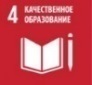 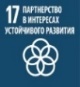 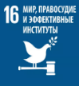 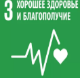 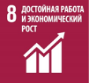 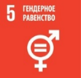 Соблюдение прав человека.Поддержка корпоративного волонтерства.Развитие человеческого капитала на территориях деятельности Компании.Содействие улучшению условий жизнедеятельности для сотрудников по территориальному принципу Содействие развитию образования, культуры и спорта.Честная, справедливая и открытая политика в отношении своих сотрудников.Создание комфортной рабочей среды, основанной на взаимном доверии и уважении.Поддержка эффективной системы материального и нематериального вознаграждения сотрудников, которая позволяет объективно оценивать вклад каждого сотрудника, привлекать наиболее квалифицированных сотрудников, стимулировать развитие и профессиональный рост сотрудников.Забота о благосостоянии и социальной защищенности своих сотрудников и их семей, предоставление различных форм страхования и реализация социальных программ.Развитие и обучение персонала, предоставление всем своим сотрудникам возможности для профессионального и карьерного роста, формирование кадрового резерва.Постоянное развитие компетенций персонала.Хорошие условия труда.5.1Доля работников, прошедших профессиональное обучение, переобучение, повышение квалификации, от общего числа работников, занятых в организации в 2021 – 2023 гг. (%):2021 год – 95*2022 год – 632023 год – 72* с учетом повышения квалификации без присвоения разряда (2021, 2022 гг. согласно стандарту, повышение квалификации без присвоения разряда организуется в соответствии с требованиями законодательных и нормативно-правовых актов Российской Федерации)5.1.1в том числе в дистанционном режиме2021 год – 70%2022 год – 30 %2023 год – 40%5.2Расходы организации на профессиональное обучение, переобучение, повышение квалификации в расчёте на одного работника, прошедшего обучение в 2021, 2022, 2023 гг. (тыс. руб.):2021 год – 6,549 2022 год – 8,6632023 год – 10,2146.Конкурс по внедрению профессиональных стандартов в деятельность организации, организованный Национальным агентством развития квалификаций и ФГБУ «ВНИИ труда» Министерства труда России под эгидой Министерства труда и социальной защиты Российской Федерации. Конкурс на лучшую социально-ориентированную компанию7Публикация в сборнике наилучших корпоративных практик РСПП, включая сайте РСПП2) Регулярное размещение информации о деятельности компании на сайте и Телеграмм-канале ООО «Василек»8.Участие компании в проектах по развитию материально-технической базы учреждений профессионального образования:- финансовая помощь, оказанная Институту «НИИЧАВО» с 2021 по 2023 гг., составляет 388 556 тыс. руб. и включает в себя:капитальный ремонт, приобретение программного комплекса «Громозека», приобретение служебного автотранспорта, поддержание системы подсветки, приобретение ноутбука для кафедры цветочного биорегулирования и компьютерного ландшафтного дизайна графики, оснащение и ремонт учебных лабораторий, приобретение компьютерной техники, оргтехники, лицензионного программного обеспечения, ремонт общежития студентов, оснащение столовой оборудованием;8.1ООО «Василек» является отраслевым партнером кластера «Профессионалитет»9.В соответствии с планом, а также сверх плана.*прилагаются планы обучения, в которых отражены план-факты за 2021, 2022 и 2023 год (план обезличен, предоставляются только цифры для наглядности в соответствии с внутренней политикой Компании. К примеру, планировалось обучить 28 824 чел., по факту обучили 35 033 чел. План перевыполнен на 21%. В план обучения входят и работники дочерних предприятий и зависимых обществ).10.Разработка и использование профессиональных стандартов в программах по управлению и развитию персонала в 2021-2023 годах10.1участие в разработке (актуализации) профессиональных стандартов (ед.)1. Ответственная организация разработчик - Специалист по выращиванию васильков (разработка ПС);- специалист по сбору васильков (актуализация ПС);2. Экспертиза ПС и ФГОС в рамках работы с СПК и другими Советами – 33 ПС. (2023– 6, 2022- 27)Внедрено через Должностные инструкции – 26 ПС10.2общие расходы на разработку (актуализацию) профессиональных стандартов:в 2021 году – 132 тыс. руб.;в 2022 году – 382 тыс. руб.в 2023 году – 560 тыс. руб.11Начиная с 2021 г ООО «Василек», обращался в  ООО «Региональный центр оценки квалификаций цветоводческого комплекса» за услугой независимой оценки персонала.Ссылка11.1Количество сотрудников прошедших независимую оценку квалификаций по годам:2021 год – 500 чел.2022 год – 1000 чел.2023 год – 1500 чел.11.2Объёмы финансовых средств, направленных на независимую оценку квалификации работников (в расчете на одного сотрудника) по годам: 2021 год – 3000 руб.2022 год – 3000 руб.2023 год – 3500 руб.12Реализация социальных программ, способствующих развитию кадрового потенциала организации: добровольное пенсионное обеспечение:2021 год – 84,4 млн руб. на 8300 чел. (на одного – 10 168 руб.)2022 год – 82,4 млн руб. на 8422 чел. (на одного – 9 783 руб.)2023 год – 85,2 млн руб. на 8751 чел. (на одного – 9 736 руб.) медицинское страхование:2021 год – 385,2 млн руб. на 22285 чел. (на одного – 17,3 тыс.руб.)2022 год – 385,2 млн руб. на 21166 чел. (на одного – 18,2 тыс. руб.)2023 год – 236,7 млн руб. на 21618 чел. (на одного – 10,9 тыс.руб.)беспроцентный заём на приобретение мебели и товаров первой необходимости:2021 год – 75 млн руб. на 608 сотрудников (на одного человека – 123 355 руб.)2022 год – 75 млн руб. на 668 сотрудников (на одного человека – 112 275 руб.)2023 год – 75 млн руб. на 701 сотрудника (на одного человека – 106 990 руб.)социальное ипотечное кредитование:2021 год – 1 790 млн руб. введено 876 квартир (на одного человека – 2,58 млн руб.)2022 год – 1 757 млн руб. введено 678 квартир (на одного человека – 3,09 млн руб.)2023 год – 2 018 млн руб. введено 1030 квартир (на одного человека – 2,4 млн руб.)санаторное оздоровление работников:2021 год – 162,4 млн руб. на 3832 чел. (на одного – 42,4 тыс.руб.)2022 год – 165,6 млн руб. на 4115 чел. (на одного – 40,2 тыс.руб.)2023 год – 87,5 млн руб. на 3957 чел. (на одного – 22,1 тыс.руб.)поддержка здравоохранения;поддержка образования;поддержка материнства и детства;поддержка ветеранов, инвалидов;поддержка спорта;развитие сельского хозяйства;поддержка культуры, религии и правопорядка;адресная помощь нуждающимся людям.В 2023 году на выполнение данных программ (с 9 по 16 пункты) ООО «Василек» направило более 4,76 млрд руб.13В соответствии с региональным законом об установлении квоты для трудоустройства инвалидов и граждан, особо нуждающихся в социальной защите13.1размер установленной организации квоты для трудоустройства инвалидов(%) 2021, 2022, 2023 гг.:2021 год – Постановлением квота не была установлена2022 год – 2%2023 год – 2%13.2Фактическая численность трудоустроенных инвалидов (по группам инвалидности)13.3доля общей численности работников из числа инвалидов в среднесписочной численности работников организации (%) 2021, 2022, 2023 гг.:2021 год – 0,6%*2022 год – 0,7%*2023 год – 0,8%**среднесписочная численность работников организации исчисляется в соответствии со статьёй 38 Федерального закона от 12.12.2023 № 565-ФЗ «О занятости населения в Российской Федерации» (с учетом наличия в Компании работников, занятых на рабочих местах с вредным и (или) опасным условиям труда по результатам аттестации рабочих мест по условиям труда или результатам специальной оценки условий труда)13.4объём общих финансовых затрат организации на обеспечение занятости инвалидов в 2021, 2022, 2023 гг., в том числе закупка товаров и услуг у субъектов малого и среднего предпринимательства, на которых трудятся люди с ограниченными возможностями:2021 год – 3, 515 млн руб.2022 год – 9, 870 млн руб.2023 год – 29, 101 млн руб.14.Задачи компании на 2021-2023 гг.:Участие в реализации проектов и формировании стратегических инициатив развития Компании в части оптимизации затрат на персонал, совершенствования организационной структуры и разработки системы мотивации персонала.Участие в разработке HR-стратегии до 2030 года, ее актуализация и организация работ по достижению сформированных стратегических целей и задач.Участие в разработке целевых организационных структур функциональных- и бизнес-направлений ООО «Василек» И т.д. Выстраивание структурной иерархии должностей Группы ООО «Василек» на основе ценностного подхода с определением разрядных диапазонов для каждого подразделения.Стандартизация процесса формирования организационно-распорядительных документов при проведении организационных преобразований в ООО «Василек».Обеспечение конкурентного уровня заработной платы работников Группы «ООО «Василек» в т.ч. на основе мониторинга критериев оценки потребностей в индексации заработной платы.Апробация, в рамках перехода к типовой организационной структуре цветовод -2021, системы материального стимулирования персонала, ее доработка и тиражирование на предприятия Группы ООО «Василек». Проведение работ по обеспечению предоставления работникам дополнительных льгот и гарантий в соответствии с Коллективным договором ООО «Василек».Проведение отчетных конференций трудовых коллективов по итогам работы в 2023 году и задачам на 2023 год, итоговой конференции ООО «Василек».Утверждение новой редакции Коллективного договора ООО «Василек».Представление к награждению по итогам работы за отчетный год за конкретные заслуги в рамках проведения общекорпоративных мероприятий: итоговая конференция трудового коллектива, профессиональный отраслевой праздник, цветоводческий саммит.Привлечение Грантов РТ и РФ на реализацию кадровой (в т.ч. молодежной) политики КомпанииМасштабная профориентационная работа со школьниками и со студентамиДоля обучавшихся по договорам целевого обучения в течение 2023 года составила 6%Наименование информации и показателя, представляемого на конкурс организациейОценка экспертов представленных на конкурс материалов1.Численность организации (для международных компаний указывается численность работников в Российской Федерации): всего _______ чел. 2.Членство в объединении работодателей (указать наименования объединений работодателей, приложить подтверждающий документ, например, справку о членстве). членство в общероссийском объединении работодателей – 5 балловчленство в общероссийском отраслевом (межотраслевом) объединении работодателей – 5 балловчленство в региональном объединении работодателей – 4 баллачленство в региональном отраслевом (межотраслевом) объединении работодателей – 3 балла членство в территориальном или территориальном отраслевом (межотраслевом) объединении работодателей – 2 балла3.Участие в комиссиях по регулированию социально-трудовых отношений 3.1Членство представителей организации в комиссиях по регулированию социально-трудовых отношенияхчленство в межрегиональной комиссии – 4 балла;членство в региональной комиссии – 4 балла;участие в отраслевой (межотраслевой) комиссии – 3 балла;участие в территориальной комиссии – 2 балла3.2Участие представителей организации в комиссиях по регулированию социально-трудовых отношений в качестве экспертовучастие в Российской трехсторонней комиссии по регулированию социально-трудовых отношений – 5 баллов;участие в межрегиональной комиссии – 4 балла;участие в региональной комиссии – 4 балла;участие в отраслевой (межотраслевой) комиссии – 3 балла;участие в территориальной комиссии – 2 балла4.Присоединение к соглашению в сфере социально-трудовых отношений (приложить соответствующий документ)федеральное отраслевое (межотраслевое) - 4 балла;региональное соглашение – 3 балла; региональное отраслевое (межотраслевое) - 2 балла;территориальное - 1 балл5Наличие в организации коллективного договора(приложить копию коллективного договора)В случае наличия - 5 балловВ случае отсутствия – 0 баллов5.2Выполнение условий (обязательств) коллективного договора, улучшающих положение работников по сравнению с действующим законодательством(указать конкретные мероприятия, предусматривающие дополнительные социальные гарантии для работников, приложить соответствующий отчет)выполнение 100% обязательств – 5 баллов, от 90 до 99,9 % - 4 балла;от 80,0 до 89,9% - 2 балла;менее 70% - 0 баллов6.1Учет мнения представительного органа работников при принятии соответствующих локальных актов в соответствии с ст. 372 ТК РФ(приложить первые страницы локальных нормативных актов с отметкой об учете мнения)В случае учета (при наличии подтверждений) 3 баллаВ случае неучета или отсутствия подтверждений – 0 баллов6.2Проведение дополнительных консультаций в случае несогласия с проектом локального акта(приложить соответствующие протоколы)В случае проведения (при наличии подтверждений) 1 баллВ случае непроведения или отсутствия подтверждений – 0 баллов6.3Создание условий для осуществления деятельности выборного органа первичной профсоюзной организации в соответствии с ст. 377 ТК РФ(указать конкретные мероприятия, локальный нормативный акт, коллективный договор, приказ и т.д.)В случае создания условий учета (при наличии подтверждений) 3 баллаВ случае отсутствия условий или отсутствия подтверждений их создания – 0 баллов 6.4Наличие в организации комиссии по ведению коллективных переговоров ст. 35 ТК РФ(приложить соответствующее положение или иной локальный акт)В случае наличия комиссии (при наличии подтверждений) 3 баллаВ случае отсутствия комиссии или отсутствия подтверждений – 0 баллов6.5Наличие в организации комиссии по трудовым спорам(приложить соответствующее положение или иной локальный нормативный акт)наличие постоянно действующей комиссии по трудовым спорам – 2 балланаличие комиссии по трудовым спорам, образованной для рассмотрения конкретного индивидуального трудового спора – 1 баллОтсутствие комиссий – 0 балловНаименование Показателя2022 г.2023 г.(факт, при отсутствии фактических данных - прогноз)Показатели в процентах (+/-) 1234Объем годовой выручки от реализации продукции (услуг), млрд. руб.1. Снижение/увеличение негативного воздействия на окружающую среду по ключевым показателям в процентах к предыдущему периоду: 1.1. Выбросы (т):- валовый объем:28,122,68(-) 18%- NOx9,967,09(-) 29%- SOx1,211,362(-) 12%- CO9,8988,854(-) 11%- другие загрязнители (если имеются)Оценка по данному подпункту: (-) 17,5%Итого в баллах по подпункту:2 балла1.2. Сбросы (т):--Не имеется- ХПК - БПК- взвешенные вещества - нефтепродукты- другие загрязнители, если имеются Итого в баллах по подпункту:0 баллов1.3. Отходы (т):- 1 класс опасности0,5120,423(-) 13%- 2 класс опасности12,2502,000(-) 84% - 3 класс опасности79,19395,654(+) 21%Среднее значение показателя - 25,3 % Итого в баллах по подпункту:+3 баллаВсего по разделу 15 баллов2. Наличие сертифицированных (регистрированных) систем экологического менеджмента:-ISO 14001 (международный, российский)естьесть1- EMAS (европейская схема экологического менеджмента и аудита) нетнет0- GMP (наилучшая существующая практика)нетнет0- FSC (лесного попечительского совета)естьесть1- другие (9001, 18001, 50000 и пр.)нетесть 90011Итого по разделу 2:3 балла3. Затраты на охрану окружающей среды (млн. руб.):9.1365.503Итого по разделу 39.138 баллов5.507 баллов14.645 баллов4. Снижение/увеличение платы, штрафов, ущербов за негативное воздействие на окружающую среду (в целом) (тыс.руб.):- платежи93.96487.849-7% (+1 балл)- штрафынет280-10 (- 280%)- ущербнетнет-Итого по разделу 4:93.96488.129+1 балл – 10 баллов = - 9 баллов(-) 7 %5. Участие в законотворческой и иной общественной деятельности (да/нет), например:РСПП, ТПП РФ, Северо-Двинский и Ангаро-Байкальский водные Советы, Совет по лесопромышленному комплексу при Президенте РФРСПП, ТПП РФ, Северо-Двинский и Ангаро-Байкальский водные Советы, Совет по лесопромышленному комплексу при Президенте РФПоддержка 5 общественных организаций межрегионального уровня по последнему периодуИтого по разделу 5:5 баллов6. Ориентированность программ и проектов в области экологической ответственности, их результаты на соответствующие целям устойчивого развития (ЦУР) 2030. Перечислите программы и покажите ориентированность на определенные цели (указать на какие).3 баллаВсего сумма баллов:14.652 балловПроцент снижения1-1011-2021-3031-4041-5051-6061-7071-8081-9091-100балл12345678910Процент увеличения1-1011-2021-3031-4041-5051-6061-7071-8081-9091-100балл12345678910Баллы10987654321Затраты10 млн. руб. и болееДо 10 млн. руб.До 7,5 млн. руб.До 5 млн. руб.До 2,5 млн. руб.До 1 млн. руб.До 750 тыс. руб.До 500 тыс. руб.До 250 тыс. руб.До 100 тыс. руб.Процент снижения1-1011-2021-3031-4041-5051-6061-7071-8081-9091-100балл12345678910Процент увеличения1-1011-2021-3031-4041-5051-6061-7071-8081-9091-100балл12345678910Направления взаимодействия и показателиДоступ на рынкиНаличие корпоративных политик, кодексов, правил, стандартов, стратегий, «дорожных карт», иных документов, определяющих поведение компании в области:закупок, работы с контрагентами из числа субъектов МСП;создания цепочек добавленной стоимости.Обеспечение максимальной доступности информации о размещаемых заказахКомпания указывает документы, которыми зафиксированы меры в части обеспечения доступа субъектам МСП к заказам компании и/или указывает иную информацию, включая перечень площадок, на которых размещается информация о закупкахМодернизация производственных и административных процессовКомпания указывает информацию о наличии тех или иных форм/программ поддержки субъектов МСП, направленных на содействие модернизации производственных и административных процессов, включая наличие у компании программ по акселерации субъектов МСП/выращиванию поставщиков, развитие механизма франчайзинга и т.д.Доступ к инфраструктуреКомпания указывает информацию о наличии тех или иных форм/программ поддержки субъектов МСП, направленных на обеспечение доступа субъектам МСП к различным типам инфраструктуры, включая организацию и проведение мероприятий (выставки, ярмарки, фестивали), участниками которых становились субъекты МСП; предоставление доступа субъектам МСП к информационной и иной инфраструктуреДоступ к финансированиюКомпания указывает информацию о наличии тех или иных форм/программ поддержки субъектов МСП, направленных на содействие в доступе к финансированию, включая наличие специализированных финансовых продуктов для субъектов МСПРазвитие человеческого капиталаКомпания указывает информацию о наличии тех или иных форм/программ поддержки субъектов МСП, направленных на развитие человеческого капитала, включая наличие специализированных программ для субъектов МСП, в т.ч. краткосрочные курсы, консультации, тренинги, программы наставничества и менторства, по повышению качества менеджмента, управления персоналом, увеличению производительности труда, реализации проектов социального предпринимательства, выходу на новые рынкиПо критериям 1-5 формируется экспертная оценка исходя из представленной информации о мерах поддержки и полноты информации (максимум – 3 балла).По критериям 1-5 формируется экспертная оценка исходя из представленной информации о мерах поддержки и полноты информации (максимум – 3 балла).Доля закупок у субъектов МСП в общем объеме закупок компанииОт 1 до 5 % - 1 баллОт 5,1 до 10 % - 2 баллаОт 10,1 до 15 % - 3 баллаОт 15,1 до 20 % - 4 баллаСвыше 20,1 % - 5 балловДоля закупок у субъектов МСП в общем объеме закупок компании _______ % в 2023 годуНазвание компанииНаименование проекта/проектовОсновной ОКВЭДВыручка от реализации товаров (услуг) в 2023 г., млн. руб.Уровень цифровизации до начала и после реализации проекта (количество и масштаб процессов, которые осуществлялись традиционным способом/не осуществлялись и впоследствии были заменены на цифровые технологии), до 5 баллов(описать уровень цифровизации)Наличие корпоративной стратегии в сфере цифровизации (плана, отдельной инвестиционной программы, иного стратегического документа) – 1 балл(указать наименование документа)Объём инвестиций в проект за весь период его реализации (в том числе, в результаты интеллектуальной деятельности), млн. руб.До 10 млн. руб. – 1 баллОт 11 до 100 млн. руб. – 2 баллаОт 101 до 500 млн. руб. – 3 баллаОт 500 млн. руб. до 2 млрд. руб. – 4 баллаСвыше 2 млрд. руб. – 5 баллов(указать сумму)Инновационность технологического решения:Уникальное использование ИИ, машинного обучения, IoT, иных цифровых решений для оптимизации процессов: до 10 баллов.Разработка собственных цифровых решений и технологий, не имеющих аналогов на рынке: до 10 баллов.(описать уникальность использования цифровых решений, перечислить собственные цифровые решения и технологии, не имеющие аналогов на рынке)Вклад в цифровизацию отрасли:Реализация решений, ставших отраслевым стандартом: до 10 баллов.Сотрудничество с другими предприятиями/учреждениями для распространения лучших практик цифровизации: до 10 баллов(описать решения и распространение лучших практик)Увеличение объемов производства/выпуска благодаря использованию цифровых решений:Повышение объемов производства/выпуска: до 10 баллов.Эффективное использование ресурсов для увеличения объема производства/выпуска без дополнительных затрат: до 10 баллов(указать прирост объемов производства/выпуска благодаря внедрению цифровых технологий и описать повышение эффективности использования ресурсов)Экологическая эффективность цифровых решений:Снижение потребления ресурсов (воды, энергии): до 5 баллов.Уменьшение объема отходов и выбросов на 20% и более: до 5 баллов(указать снижение потребления ресурсов и образования объема отходов и выбросов благодаря внедрению цифровых решений по сравнению с периодом до начала их внедрения)Масштабируемость и адаптация применяемых цифровых решений:Возможность адаптации решения для различных производственных линий или предприятий: до 5 баллов.Внедрение проекта в других отраслях или регионах: до 5 баллов(описать возможность масштабирования внедренных цифровых решений в рамках компании, отрасли, региона)Повышение цифровой культуры и цифровой зрелости персонала:Внедрение программ обучения и повышения квалификации сотрудников в области цифровых технологий: до 5 баллов.Улучшение показателей цифровой зрелости организации, включая использование цифровых инструментов в ежедневной работе: до 5 баллов.(описать программы обучения и повышения квалификации сотрудников, описать динамику уровня цифровой зрелости сотрудников)